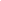 Candidate’s Name: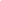 Position applied for: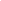 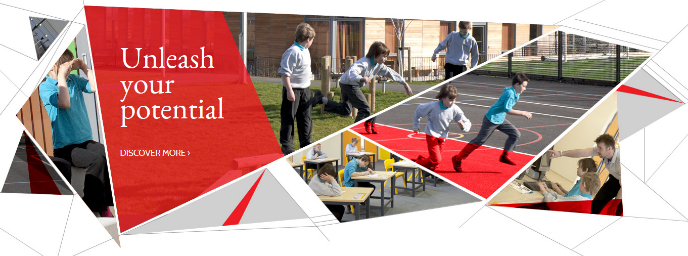 Guidance NotesPlease read the following carefully before completing the application form:All of the information in this application form will be treated in the strictest confidence.  If you have not received an invitation to interview from us within two weeks of the closing date, you may assume that your application has not been successful.Please complete all the sections of the application form and send the completed application to:Jeni McCormackEbor Gardens Primary AcademyRigton DriveLeedsLS9 7PYOr email to jeni.mccormack@eborgardensacademy.co.ukAll applicants also need to complete the Equal Opportunities form. Please click link for further details http://bit.ly/WATEqualOpportunitiesIntroductionThank you for your interest in working for Wellspring Academy Trust.More now than ever, our children need an outstanding education.  At Wellspring Academy Trust we believe that access to the best education is a right for all our children and young people.  Our aim is to support schools and academies through collaboration and sharing.  We will ensure that our members are able to provide an excellent education to the children, families and communities that they serve.As an employer our expectations are high.  We expect drive, flexibility, energy and commitment from our staff.  If you believe that you can match our expectations and are willing to put us to the test to ensure that we match yours, then we would be delighted to receive your completed application pack.Once again, thank you for your interest in job opportunities at Wellspring Academy Trust, and we look forward to receiving your application.Application FormPost DetailsPersonal DetailsProfessional BodiesIf you are a member of any Professional bodies/associations please list them below.EducationPlease list in date order beginning with your most recent achievement.  Please note that if appointed, your original qualifications will be required for verification.Formal Training UndertakenCurrent or Last EmployerPlease note any gaps in your employment history must be documented.Please indicate if you have lived or worked abroad in the last 5 years.Previous EmploymentPlease list your complete previous employment in order, starting with the most recent.If you need extra space you may continue on additional sheets.Please note any gaps in your employment history must be documented below, including time spent living/working abroad: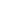 Supporting Statement/ Further DetailsGeneral InformationRefereesPlease nominate two referees who will be approached by the Trust should you be invited to interview.  If you are in employment, one referee must be your current or most recent employer.  If you have worked with children previously (paid or voluntary) at least one referee must be obtained from this provision even if it is not your most recent or current employer. If you are in, or have just completed full time education, one referee should be from your school/college. Personal references will not be accepted.Please note, we will approach your referees should you be invited to interview.  If you do not wish us to approach the referees at this stage please tick here Availability for InterviewPlease list any dates during the next eight weeks when you would not be available for interview.  We will try to accommodate this wherever possible.12. Disclosure of Criminal Background of those with Access to Vulnerable Groups / Rehabilitation of Offenders Act 1974If shortlisted and invited to interview for this post, you will be required to declare any relevant convictions, adult cautions or other matters which may affect your suitability to work with children. As a result of amendments to the Rehabilitation of Offenders Act 1974 (exceptions order 1975) in 2013 and 2020, some minor offences are now protected (filtered) and should not be disclosed to potential employers, and employers cannot take these offences into account. The information provided will be treated as confidential and will only apply to this particular vacancy. Failure to disclose relevant information concerning previous convictions may lead to dismissal or disciplinary action by Wellspring Academy Trust.The successful applicant will also be required to submit a disclosure via the Disclosure and Barring Service (DBS) which will detail any previous criminal convictions together with other information as appropriate, which the police deem relevant in connection with the position applied for.  Having a criminal record will not necessarily bar you from employment; each case will be judged on its own merits.13. Declaration I declare that the particulars given are correct and that I have not withheld any facts which might unfavourably affect my application.  I am aware that to withhold or falsify information could result in my application being rejected, disciplinary action being taken that would lead to my dismissal, or possible referral to the police.I confirm that I am not disqualified from working with children, and that I am not subject to any sanctions by a regulatory body.I acknowledge that if I am offered employment with Wellspring Academy Trust the offer will be subject to verification of qualifications, the appropriate disclosure and barring check, medical clearance, and receipt of satisfactory references.  I also confirm that I am able, and have the necessary documentation to prove that I am able, to work in the UK.I accept that these details will be entered on the HR computer system and will also be held within a manual filing system.  I agree to the processing and storage of these details and if appointed, give my consent that these and further details may be stored and processed as appropriate by the Trust in accordance with the relevant provisions of the current Data Protection Regulations.  This may include the reproduction of photographic images of me for internal and external marketing activities relating to the interests of the Trust. Please follow this link to view the Trust’s privacy notice: http://wellspring.wellspringacademysites.co.uk/wp-content/uploads/sites/2/2018/07/Privacy-Notice-Workforce-Final-9-1.pdf Should any of my personal details change (including information such as my address, information pertaining to criminal convictions or information relevant to childcare disqualification), I will update the Trust accordingly and in a timely manner.  Signed: 						Date: 				Post Title:Where did you seethis post advertised?Full Name:Title:Mrs / Ms/ Miss/ MrMrs / Ms/ Miss/ MrMrs / Ms/ Miss/ MrMrs / Ms/ Miss/ MrMrs / Ms/ Miss/ MrAddress Line 1:Address Line 2:Town/City:Post Code:Telephone Number:Mobile Number:Email Address:Do you hold Qualified Teacher Status?Yes/NoIf yes please give award date:If yes confirm teacher number:Institution NameGrade of MembershipDate GainedName and Address of school, college, university etc.Qualifications obtained (level of membership) / GradePeriod of StudyYear TakenAwarding Body and date Subject/TitleOrganising BodyDateDurationPosition Held / Post Title:Name and Address of Employer / Employing Authority:If Academy / School what type and NOR:Salary / Scale and Weekly Hours:Other benefits (e.g Car):Date Employment started:Date finished (if applicable):Notice required:Reason for leaving:Please detail the main duties, responsibilities, experience gained and key achievements.  Please relate this to the criteria in the job description/person specification/core competencies.Please detail the main duties, responsibilities, experience gained and key achievements.  Please relate this to the criteria in the job description/person specification/core competencies.Please detail the main duties, responsibilities, experience gained and key achievements.  Please relate this to the criteria in the job description/person specification/core competencies.Please detail the main duties, responsibilities, experience gained and key achievements.  Please relate this to the criteria in the job description/person specification/core competencies.Position Held / Post Title:Name and Address of Employer / Employing Authority:If Academy / School what type and NOR:Salary / Scale and Weekly Hours:Date Employment started:Date finished:Reason for leaving:Please detail the main duties:Please detail the main duties:Please detail the main duties:Position Held / Post Title:Name and Address of Employer / Employing Authority:If Academy / School what type and NOR:Salary / Scale and Weekly Hours:Date Employment started:Date finished:Reason for leaving:Please detail the main duties:Please detail the main duties:Please detail the main duties:Position Held / Post Title:Name and Address of Employer / Employing Authority:If Academy / School what type and NOR:Salary / Scale and Weekly Hours:Date Employment started:Date finished:Reason for leaving:Please detail the main duties:Please detail the main duties:Please detail the main duties:Position Held / Post Title:Name and Address of Employer / Employing Authority:If Academy / School what type and NOR:Salary / Scale and Weekly Hours:Date Employment started:Date finished:Reason for leaving:Please detail the main duties:Please detail the main duties:Please detail the main duties:Please detail any further information in support of your application including any skills, experience, and/or special interests which you consider relevant and how they satisfy the criterion on the Person Specification. If you need extra space you may continue on an additional sheet.Are you related to or a personal friend of any employee or Governor of the Trust and its associated Academies?        Yes/NoIf yes, please state their name and position:Do you possess a full clean driving licence?        Yes/NoFirst ReferenceSecond ReferenceName:Address:Telephone Number:Email Address:In what capacity do you know the referee?